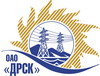 Открытое акционерное общество«Дальневосточная распределительная сетевая  компания»Протокол заседания комиссии по вскрытию конвертов, поступивших на закрытый запрос цен № 502033город БлаговещенскСПОСОБ И ПРЕДМЕТ ЗАКУПКИ:Закрытый запрос цен на право заключения договора поставки: «Вводы высокого напряжения» для нужд филиалов ОАО «ДРСК» «АЭС», «ПЭС». Закупка № 140 лот 3Планируемая цена: 3 405 017,00 руб. без НДСПРИСУТСТВОВАЛИ:Постоянно действующая Закупочная комиссия 2-го уровня ОТМЕТИЛИ:В ходе проведения закрытого запроса цен было получено 3 предложения, конверты с которыми были размещены в электронном виде на Торговой площадке Системы www.b2b-energo.ru.Вскрытие конвертов было осуществлено в электронном сейфе организатора закрытого запроса цен на Торговой площадке Системы www.b2b-energo.ru автоматически.Дата и время начала процедуры вскрытия конвертов с предложениями участников:11:14 28.04.2015Место проведения процедуры вскрытия конвертов с предложениями участников:Торговая площадка Системы www.b2b-energo.ruВ конвертах обнаружены предложения следующих участников закрытого запроса цен:Ответственный секретарь Закупочной комиссии 2 уровня                                      О.А. МоторинаТехнический секретарь Закупочной комиссии 2 уровня                                          Г.М. Терёшкина            № 430/МТПиР-В28.04.2015№Наименование участника и его адресПредмет и общая цена заявки на участие в закрытом запросе цен1ООО "ТД "Пермснаб" (614064, Россия, Пермский край, г. Пермь, ул. Героев Хасана, д. 44)Предложение: подано 27.04.2015 в 10:44
Цена: 1 990 000,00 руб. (цена без НДС)2ОАО "ЭНЕРГОМАШ" (Россия, 101990, г. Москва, Центральный округ, Китай - Город, Потаповский пер., д.5, стр. 4)Предложение: подано 27.04.2015 в 10:43
Цена: 1 998 000,00 руб. (цена без НДС)3ООО "БУШИНГ ГРУПП" (141313, Россия, Московская обл., Сергиево-Посадский р-н, г. Сергиев-Посад, ул. Дружбы, д. 9 А, стр. 1, пом. 100)Предложение: в соответствии с условиями лота, подано 27.04.2015 в 09:24
Цена: 2 880 000,00 руб. (цена без НДС)